ПОЯСНЮВАЛЬНА ЗАПИСКА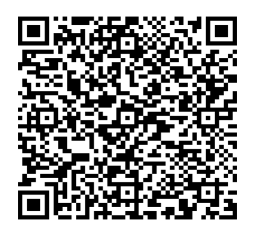 № ПЗН-42464 від 05.07.2022до проєкту рішення Київської міської ради: Про відмову громадянину Стельмашу Роману Миколайовичу у наданні дозволу на розроблення проєкту землеустрою щодо відведення земельної ділянки у власність для будівництва та обслуговування жилого будинку, господарських будівель і споруд у пров. Польовому, 7 у Солом'янському районі міста Києва 1. Фізична особа:2. Відомості про земельну ділянку (№ 69:024:0077).Обґрунтування прийняття рішення.На клопотання зацікавленої особи відповідно до статей 9, 116, 118 Земельного кодексу України та Порядку набуття прав на землю із земель комунальної власності у місті Києві, затвердженого рішенням Київської міської ради від 20.04.2017 № 241/2463, Департаментом земельних ресурсів виконавчого органу Київської міської ради (Київської міської державної адміністрації) розроблено проєкт рішення Київської міської ради.Мета прийняття рішення.Метою прийняття рішення є дотримання вимог Закону України «Про регулювання містобудівної діяльності» та забезпечення дотримання вимог Земельного кодексу України.Особливі характеристики ділянки.Стан нормативно-правової бази у даній сфері правового регулювання.Загальні засади та порядок відмови у наданні дозволу на розроблення документації із землеустрою визначено статтями 9, 118 Земельного кодексу України.Фінансово-економічне обґрунтування.Реалізація рішення не потребує додаткових витрат міського бюджету.Прогноз соціально-економічних та інших наслідків прийняття рішення.Рішення не тягне за собою жодних соціально-економічних та інших наслідків.Доповідач: директор Департаменту земельних ресурсів Валентина ПЕЛИХПІБ:                Стельмаш Роман МиколайовичКлопотання:від 29.06.2022 номер 340150749 Місце розташування (адреса):м. Київ, р-н Солом’янський, пров. Польовий, 7 Площа:0,10 га Вид та термін права:власність Вид використання:для будівництва та обслуговування жилого будинку, господарських будівель і споруд Наявність будівель і споруд   на ділянці:Земельна ділянка вільна від капітальної забудови.  Наявність ДПТ:Детальний план території відсутній. Функціональне призначення   згідно з Генпланом:Відповідно до Генерального плану міста Києва, затвердженого рішенням Київської міської ради                              від 28.03.2002 № 370/1804, земельна ділянка за функціональним призначенням належить до території житлової середньо- та малоповерхової забудови (існуючі). Правовий режим:Земельна ділянка належить до земель комунальної власності територіальної громади міста Києва. Розташування в зеленій зоні:Земельна ділянка не входить до зеленої зони. Інші особливості:Заявником подано документи, що він є військовослужбовцем, та має вислугу років понад 17 років на військовій службі.Земельна ділянка, в межах якої громадянином подане клопотання, площею 0,30 га (кадастровий номер 8000000000:69:024:0031) у пров.Польовому, 7 на підставі           п. 16 рішення Київської міської ради від 29.04.2004                          № 237/1447 надана комунальному підприємству «Київський центр нових технологій в стоматології» у постійне користування для реконструкції з добудовою стоматологічної поліклініки в комплексі з будівництвом багатоповерхового житлового будинку та підземного паркінгу з подальшою їх експлуатацією та обслуговуванням (державний акт на право постійного користування земельною ділянкою від 09.12.2004 № 06-9-00017а).Зважаючи на положення статей 9, 122 Земельного кодексу України та пункту 34 частини першої статті 26 Закону України «Про місцеве самоврядування в Україні» (щодо обов’язковості розгляду питань землекористування на пленарних засіданнях) вказаний проєкт рішення направляється для подальшого розгляду Київською міською радою.Директор Департаменту земельних ресурсівВалентина ПЕЛИХ